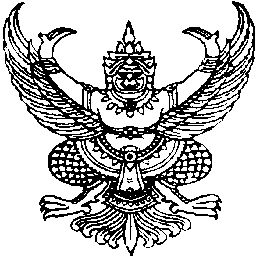 ประกาศองค์การบริหารส่วนตำบลตะกรบเรื่อง ประกาศกำหนดตำแหน่ง ระดับตำแหน่ง และเลขที่ตำแหน่งพนักงานส่วนตำบลและพนักงานจ้างองค์การบริหารส่วนตำบลตะกรบ 		อาศัยอำนาจตามความในมาตรา 15 และมาตรา 25 วรรคท้าย แห่งพระราชบัญญัติระเบียบบริหารงานบุคคลส่วนท้องถิ่น พ.ศ. 2542 ประกอบกับข้อ 13 ของประกาศคณะกรรมการพนักงานส่วนตำบลจังหวัดสุราษฎร์ธานี ราษฎร์ธานี21  สิงหาคม  2545ังารส่วนตำบลเรื่อง หลักเกณฑ์และเงื่อนไขเกี่ยวกับการบริหารงานบุคคลขององค์การบริหารส่วนตำบล พ.ศ. 2546 แก้ไขเพิ่มเติมถึง (ฉบับที่ 39) พ.ศ. 2562 ข้อ 12 ของประกาศคณะกรรมการพนักงานส่วนตำบลจังหวัดสุราษฎร์ธานี เรื่อง กำหนดหลักเกณฑ์เกี่ยวกับพนักงานจ้างขององค์การบริหารส่วนตำบล       พ.ศ. 2547 แก้ไขเพิ่มเติมถึง (ฉบับที่ 6) พ.ศ. 2559 และมติคณะกรรมการพนักงานส่วนตำบล             จังหวัดสุราษฎร์ธานี ในการประชุมครั้งที่ 9/2563 เมื่อวันที่ 24  เดือน กันยายน พ.ศ. 2563 จึงประกาศกำหนดตำแหน่ง ระดับตำแหน่ง และเลขที่ตำแหน่งพนักงานส่วนตำบลและพนักงานจ้าง องค์การบริหารส่วนตำบลตะกรบ ดังต่อไปนี้..../พนักงานจ้างทั่วไป-2-ทั้งนี้  ตั้งแต่วันที่  1  เดือน ตุลาคม  พ.ศ.  2563 เป็นต้นไป			ประกาศ  ณ  วันที่  29  เดือน กันยายน พ.ศ.  2563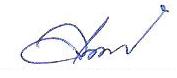 				                     (นายสมพงค์  ยังอ้น)					นายกองค์การบริหารส่วนตำบลตะกรบที่ชื่อตำแหน่งประเภทระดับจำนวนตำแหน่งเลขที่หมายเหตุ๑.ปลัดองค์การบริหารส่วนตำบล(นักบริหารท้องถิ่น)บริหารท้องถิ่นกลาง๑67-3-00-1101-001สำนักงานปลัด อบต.(01)2.หัวหน้าสำนักปลัด(นักบริหารงานทั่วไป)อำนวยการท้องถิ่น ต้น167-3-01-2101-0013.นักจัดการงานทั่วไปวิชาการปก./ชก.167-3-01-3101-0014.นักทรัพยากรบุคคลวิชาการปก./ชก.167-3-01-3102-0015.นักวิเคราะห์นโยบายและแผนวิชาการปก/ชก.167-3-01-3103-0016.นิติกรวิชาการปก./ชก.167-3-01-3105-0017.นักพัฒนาชุมชนวิชาการปก./ชก.167-3-01-3801-0018.นักวิชาการศึกษาวิชาการปก./ชก.167-3-01-3803-0019.ครูค.ศ.2ค.ศ.2367-3-01-6600-15467-3-01-6600-15567-3-01-6600-15610.เจ้าพนักงานธุรการทั่วไปปง./ชง.167-3-01-4101-00111.เจ้าพนักงานสาธารณสุขทั่วไปปง./ชง.167-3-01-4601-001พนักงานจ้างตามภารกิจ12.ผู้ช่วยเจ้าพนักงานธุรการ--1-13.พนักงานขับรถยนต์--1-14.ผู้ดูแลเด็ก--4-ที่ชื่อตำแหน่งประเภทระดับจำนวนตำแหน่งเลขที่หมายเหตุพนักงานจ้างทั่วไป15นักการ--1-16.คนงาน --3-กองคลัง (04)17.ผู้อำนวยการกองคลัง(นักบริหารงานการคลัง)อำนวยการท้องถิ่น ต้น167-3-04-2102-001งานการเงินและบัญชี18.เจ้าพนักงานงานการเงินและบัญชีทั่วไปปง./ชง.167-3-04-4201-00119.เจ้าพนักงานจัดเก็บรายได้ทั่วไปปง./ชง.167-3-04-4204-00120.เจ้าพนักงานพัสดุทั่วไปปง./ชง.167-3-04-4203-001ว่างพนักงานจ้างตามภารกิจ21.ผู้ช่วยเจ้าพนักงานการเงินและบัญชี-1-22.ผู้ช่วยเจ้าพนักงานจัดเก็บรายได้-1-23.ผู้ช่วยเจ้าพนักงานพัสดุ-1-กองช่าง(05)24.ผู้อำนวยการกองช่าง(นักบริหารงานช่าง)อำนวยการท้องถิ่น ต้น167-3-05-2103-00125.นายช่างโยธาทั่วไปปง./ชง.167-3-05-4701-001ว่างพนักงานจ้างตามภารกิจ26.ผู้ช่วยนายช่างโยธา-1-27.ผู้ช่วยเจ้าพนักงานธุรการ-1-28.ผู้ช่วยนายช่างสำรวจ-1-   35